Państwowa Wyższa Szkoła Zawodowa 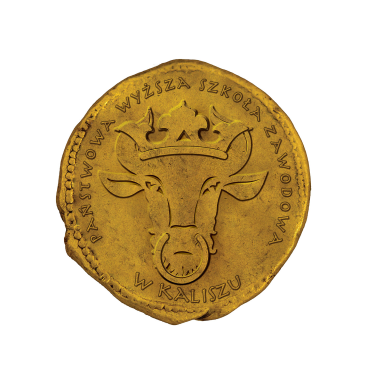       im. Prezydenta Stanisława Wojciechowskiego    w Kaliszu 	   Wydział PolitechnicznyKierunek ElektrotechnikaPraca dyplomowa inżynierskaAndrzej Kowalski

Tytuł pracyTytuł pracy po angielskuPromotor: dr inż. Jan NowakKalisz 2020